GUESS PAPER-2013CLASS XIISubject – CHEMISTRY      MM : 70	1.  Define ‘Zero order reacton ‘.										[1]2.  Define Peptization.											[1]3.  Which is a stronger acid among HI and HCl ? Why ?							[1]4. NCl3 is known but NCl5 is not.Why?									[1]5. Write the IUPAC name of  [Co(NH3)5(CO3)]Cl								[1]    6. Draw the structure of  Pent-1-en-3-ol.									[1]7. What happens in Decarboxylation ? write equation.							[1]8. What is meant  by Pyranose structure of  Glucose ? 							[1]9.  Gold crystallizes in  a FCC structure(At mass of Gold=197;At radius = 0.144 nm).Determine the 	[2]     density of Gold. 						10.a) How does Schottky defect lower the density of a Crystalline solid ?					[2]     b) What type of Semi-conductor is produced when Silicon is doped with Arsenic ?				11.What mass of NaCl must be dissolved in 65.0 g of water to lower the freezing point of water 		[2]     by 7.500C ?	      Assume Van’t Hoff factor for NaCl is 1.87. (Kf for water = 1.86 K Kg mol-1) Molar mass of NaCl = 58.5 g							12. A radioactive element is half disintegrated in 40 minutes.What is the time required for the decay 	[2]      of  75% of the element ?										13. A reaction is second order with respect to a reactant.How is the rate of reaction affected if the [2]                  concentration reactant is – i) Doubled    ii) Reduced to half.14. [Fe(H2O)6]3+ is strongly paramagnetic whereas  [Fe(CN)6]3- is weakly paramagnetic.Explain.		[2]	         (At. No. Fe = 26 )               15. a) Out of CH3CHClCH2CH3 and CH3CH2CH2Cl ,which is more easily hydrolysed by  KOH and why ?	[2]	       b) Which one undergoes SN2  substitution reaction faster and why ?								OR   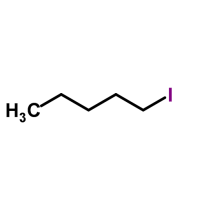 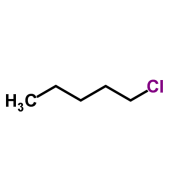 16. Why are Haloalkanes more reactive towards nucleophilic substitution reactions than Haloarenes ?	[2]17. Describe the given reactions :									[2]	a) Carbylamine reaction		b) Hoffmann Bromamide reaction												              18. Complete the following :										[2]   	         a) C6H5CH2Cl-----NH3------ ‘A’ ------2CH3Cl---- ‘B ‘	        b) CH3NH2  + C6H5COCl  ---------’ A ‘  +’ B’            *19. Anees went for Scuba diving.He had to cope with high concentration of dissolved gases while 	[3]         breathing air at high pressure underwater.Increased pressure increases the solubility of        atmospheric  gases in blood.What do the scuba divers experience when they come to the surface ? Why ?Name and  State the law which is related to the above observation. Why are aquatic species more comfortable in cold waters ?						  20. a)What are Lyophilic and Lyophobic sols ? Give one example of each type.Which one of these two 	[2+1]          types of sols is easily coagulated and Why ?       b) Why is Chemisorption highly specific in nature ? 21. Outline the Principle of the method used for refining of – i) Nickel 	ii) Zirconium	iii) Tin		[3]			OR      Explain the Hall Heroult process with diagram.					 22. What is XeO3 ? How is it formed ? Draw and name its structure.					[3]23.a) Write a reaction to show that Ozone is a powerful oxidising agent .					[3]      b) Why does PCl3 fume in moist air ?      c) HF is a liquid while other hydrogen halides are gases.Why ?24.a)How would you convert the following :							 	[2+1]          i) Propanone to 2-Methylpropan-2-ol .         ii) Methy chloride to Methoxymethane .      b) Why is Phenol more acidic than Ethanol ?	25. i) Name the four bases of DNA.									[3]      ii) Write the Oxidation reaction of Glucose with Nitric acid.    	     iii) Name two water soluble vitamins &  the diseases caused due to their deficiency in diet.	26. a) Distinguish between Homopolymers and Copolymers and give examples. 				[2+1]      b) Write the structure for the Monomers of Teflon and Bakelite.27. What are the following substances ? Give an example for each.					[3]      i) Artificial sweetening agents 	ii) Food preservatives		iii) Analgesics	28. a) What type of battery is Lead storage Battery ? Write the anode and cathode reactions and 	[3+2]          overall cell reaction.       b) How many moles of mercury will be produced  by electrolyzing 1.0 M Hg(NO3)2 solution with a current of 2.00 A for 3 hours ? [Hg(NO3)2 = 200.6 g mol-1]ORA voltaic cell is set up at 250C with the following half cells Al3+(0.001 M) and Ni2+ (0.50 M).Write an equation for the reaction that occurs when cell generates an electric current and 	       determine the cell potential.	[Given E Ni2+/Ni = -0.25  V   ;   E Al3+/Al= -1.66  V ]         b)What is a Fuel cell ? What are its advantages ?	29. a) Explain giving reasons : 										[3+2]	          i) Transition metals generally form coloured compounds.	         ii) The enthalpies of Atomisation of Transition metals are high.	        iii) Lanthanoid contraction.	      b) Complete the following chemical equations :	        i) MnO4-  + I-  + H+  ----------	       ii) Cr2O72-  + Fe2+  + H+  -----------ORa)Account for the following :    i) Members of Actinoid series exhibit a large number of oxidation states than the corresponding       Lanthanoid series.   ii) Transition metals form a large number of complex compounds.  iii) There is a general increase in density  from Titanium (Z=22) to Copper(Z=29). b) Indicate the steps in the preparation of Potassium dichromate from Iron chromite ore.	30. a)Give simple chemical tests to distinguish between the following pairs of compounds - 		[2+3]                     	i ) Propanal  and Propanone    			ii) Phenol and Benzoic acid	      b) Bring about the following conversions :	           i) Benzoic acid to Benzaldehyde.	          ii) Butanol  to Butanoic acid.				ORIllustrate the following name reactions – i)Cannizzaro reaction 		ii)  Clemmensen     reduction	       b) Complete each synthesis by giving  products in the following: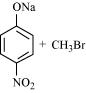 b)      + NH3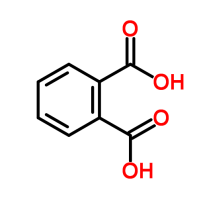 *******************THE JAIN INTERNATIONAL SCHOOL, BILASPURA JGI Institution